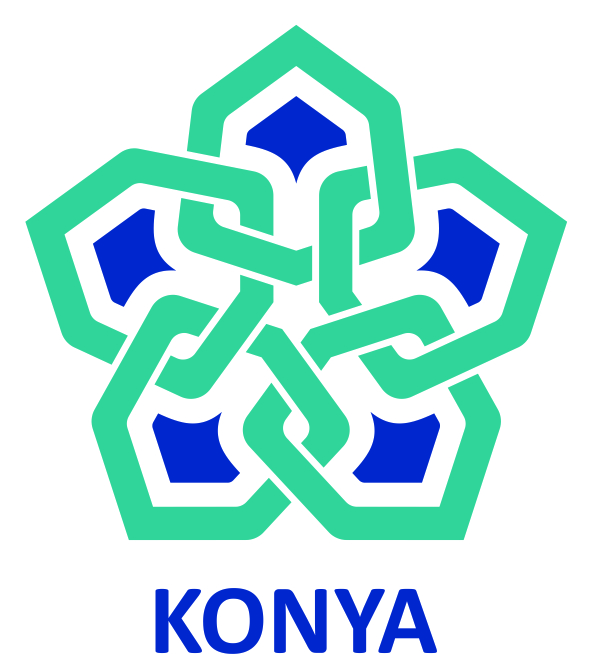 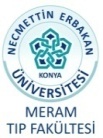 Adı, Soyadı, Ünvanı			: Ana Proses Adı			:Alt Proses Adı			:Görevi					:Üst Yönetici/Yöneticileri		:Astları					:Sevcan ÖZTÜRK SÖNMEZMeram Tıp Fakültesi DekanlığıTahakkukBilgisayar İşletmeniDekan / Fakülte Sekreteri SORUMLULUKLARI(İzinli olduğu dönemlerde yerine Murat CİCİ ve Zeynep GÜLCÜ bakacaktır.)1)Fakültemizdebulunan dönem VI (intörndr)öğrencilerinin SGK giriş ve çıkış işlemleri.2)Fakültemizdebulunan dönem VI (intörndr)öğrencilerinin (280-300 kişi) maaş yapımı.3)Dönem VI öğrencilerinin maaş kesenek(e_bildirge) işlemleri.4)Ücretsiz izne ayrılan ve ücretsiz izinden dönen personelin SGK işlemlerinin yapılması.5)Giyim yardımı ödemeleri.6)Birimimizle ilgili resmi yazışmalar7) Muhtasar Beyanname işlemleri8) Emekli Öğretim Üyeleri ders işlemleri9) Fakültemiz Ek Ders işlemleri (220-230)10) Yolluk işlemleri11)Tahakkuk şube diğer işlemlerinin yapılması